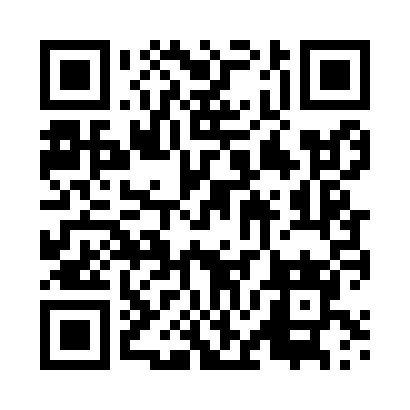 Prayer times for Naklo, PolandWed 1 May 2024 - Fri 31 May 2024High Latitude Method: Angle Based RulePrayer Calculation Method: Muslim World LeagueAsar Calculation Method: HanafiPrayer times provided by https://www.salahtimes.comDateDayFajrSunriseDhuhrAsrMaghribIsha1Wed2:335:1112:465:578:2210:522Thu2:325:0912:465:588:2410:533Fri2:315:0712:465:598:2610:544Sat2:305:0512:466:008:2810:545Sun2:295:0312:466:018:2910:556Mon2:285:0112:466:028:3110:567Tue2:284:5912:466:038:3310:578Wed2:274:5812:466:048:3510:579Thu2:264:5612:466:058:3710:5810Fri2:254:5412:466:068:3810:5911Sat2:244:5212:466:078:4011:0012Sun2:244:5012:466:088:4211:0013Mon2:234:4812:466:098:4411:0114Tue2:224:4712:466:108:4511:0215Wed2:224:4512:466:118:4711:0216Thu2:214:4312:466:128:4911:0317Fri2:204:4212:466:138:5011:0418Sat2:204:4012:466:148:5211:0519Sun2:194:3912:466:158:5411:0520Mon2:194:3712:466:168:5511:0621Tue2:184:3612:466:178:5711:0722Wed2:184:3412:466:188:5811:0823Thu2:174:3312:466:199:0011:0824Fri2:174:3212:466:209:0111:0925Sat2:164:3012:466:209:0311:1026Sun2:164:2912:466:219:0411:1027Mon2:154:2812:466:229:0611:1128Tue2:154:2712:476:239:0711:1229Wed2:154:2612:476:249:0811:1230Thu2:144:2512:476:249:1011:1331Fri2:144:2412:476:259:1111:14